Publicado en Madrid el 27/06/2024 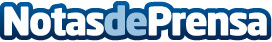 IMOU lanza la nueva serie Cell 3C de cámaras inalámbricasLa serie Cell 3C incluye Cell 3C, Cell 3C Kit y Cell 3C All In One. Estas nuevas cámaras ponen el foco en la sencillez de uso, la seguridad y el consumo eficiente. Imágenes en 2K, protección IP66, control de batería, visión nocturna y detección humana PIR, algunas de las características destacadas de la nueva gamaDatos de contacto:Guillermo SalasPR Manager en Best601 605 226Nota de prensa publicada en: https://www.notasdeprensa.es/imou-lanza-la-nueva-serie-cell-3c-de-camaras Categorias: Imágen y sonido Inteligencia Artificial y Robótica Hogar Innovación Tecnológica http://www.notasdeprensa.es